Assignment #5:  HTML Styles TagsLessonDoing it with StyleJust like a word processor, HTML can tell a web browser to display certain portions of text in Italic or Bold Style or even a combination.HTML Style TagsHTML offers several tags for adding style to your text. Just remember to be judicious and consistent in the use of styles; too much can make the text uncomfortable to read...Entering Styled Text in Your HTML DocumentFollow these steps to apply style tags to your HTML document.Re-open your workspace (if not already opened).Return to your HTML document, volc.html, in the text editor.Find the word "volcano" in the first sentence of the Introduction. We are going to make this bold to highlight an important word.Insert the tags to make this word appear as bold text:         <b>volcano</b>Now we will modify the second paragraph with the bold and italic tags to emphasize a word. Enter <b>...</b> and <i>...</i> tags around the word billion so this section looks like:          <p>          Volcanoes have been a part of earth's history long           before humans. Compare the history of human beings,           a few million years in the making, to that of the Earth,           over four <b><i>billion</i></b> years in the making.Finally, we will use the typewriter, tag to indicate a special word. Under the Volcano Terminology heading, enter the following:          The study of volcanoes, or <tt>Volcanology</tt>,          includes many odd terms.Save in the text editor and Reload in your web browser.Check Your WorkLook at an example that shows these changes. It is important when using style tags to properly terminate the tag(s) with the proper </> tag. Otherwise, all succeeding text will inherit this text style. It can look bizarre.Review Answer the following questions in a word document and submit it with the rest of your assignment.What are HTML style tags?What are the different tags used for different styles of text?What steps did you use in entering styled text into your HTML document?*Extra Credit: How can these styles be useful in creating a web page or lesson?Course Project TaskTry using the style tags for bold, italic, and typewriter to the text of your own web page. See if you can successfully combine styles... that are pleasing to read.Style tagsStyle tagsHTMLResult<b>This is Bold...</b>  <i>This is Italic...</i><tt>This is Typewriter...</tt>Note how you can combine the style tags as long as they are correctly nested, the italic tags are both within the bold tags. Note also, that the order does not matter.Note how you can combine the style tags as long as they are correctly nested, the italic tags are both within the bold tags. Note also, that the order does not matter.HTMLResult<i><b>This is Bold ANDItalic</b></i><b><i>And So is This</i></b>Furthermore, you can also add style to the text that appears in heading tags. Note how the different style tags are opened and closed around the words they style and how the heading tags surround the whole text for the heading.Furthermore, you can also add style to the text that appears in heading tags. Note how the different style tags are opened and closed around the words they style and how the heading tags surround the whole text for the heading.HTMLResultblah blah blah<h2><i>New</i> and <tt>Improved!</tt></h2>blah blah blah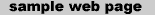 